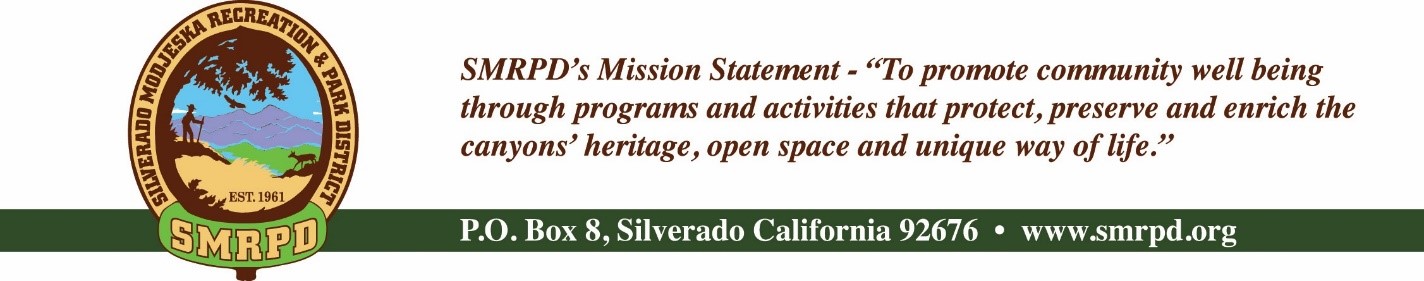 Facilities Committee MeetingTuesday, September 13th, 2022, at 10:30 AMSilverado Community CenterPUBLIC COMMENTS:  A person wishing to comment on an Agenda item should wait for the President to request comments and then unmute his or her phone, ask to make a comment, and wait for  the President to recognize him/her. You have three (3) minutes to complete those comments unless a longer time is granted. No speaker may allot his or her time to others.Comments on Agenda items: Comments concerning matters on the Agenda will be  heard at the time the matter is considered.Comments on non-Agenda items: Comments concerning matters not on the Agenda will be heard during the Public Comment section of the Agenda. A speaker's comments should be within the subject matter jurisdiction of the SMRPD.Please note that if you are addressing the  Board on items  not on the  Agenda, the  Brown Act does not allow Board discussion of such items because they are not  on the  Agenda and thus were not noticed publicly. Therefore, the Board may only do the following: refer the matter to     staff, ask for additional information or request a report back, or give a very limited factual response. Your comments may be placed on the Agenda for future discussion. Non-Agenda comments are limited to 3 minutes each with a total of 15 minutes.CALL TO ORDERROLL CALL NEW BUSINESSPer Capita Grant project walk-through-Update to StateFacility Rentals- JoMarie VarelaJoyfest – post event review for next event 11/6/22Sept. 8, 2022, Fire & Ice Community Potluck -sponsor w/logoOctober 03-14 (pending insurance) Country Fair (waiting on insurance from ICL)New for ApprovalMemorial of Life request– 10/23/22Caroline /Bruce Day Art event - 11/12/22Christmas in the CanyonsOLD BUSINESSInventory of concert equipment and keys to cabinetBuller/Modjeska Park weed mitigation proposal: Specialized Tree Works Quote Cooling Centers suggestions. What worked/what didn’t		VI.  ADJOURNMENT   The next regular meeting of the Facilities Committee will be October 11th, 2022, at the Silverado Community Center.  NOTE – THIS MEETING HAS BEEN CANCELLEDNOTE – THIS MEETING HAS BEEN CANCELLEDNOTE – THIS MEETING HAS BEEN CANCELLEDNOTE – THIS MEETING HAS BEEN CANCELLEDCommittee MembersStaffIsabell Kerins: President JoMarie Varela: Administrator Julie “Rusty” Morris: Vice-President Steve Reighart: Caretaker Danny Ater: Maintenance Agenda